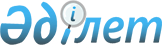 Тереңкөл аудандық мәслихатының 2018 жылғы 24 желтоқсандағы "2019 - 2021 жылдарға арналған Тереңкөл аудандық бюджеті туралы" № 2/38 шешіміне өзгерістер мен толықтырулар енгізу туралыПавлодар облысы Тереңкөл аудандық мәслихатының 2019 жылғы 15 шілдедегі № 3/47 шешімі. Павлодар облысының Әділет департаментінде 2019 жылғы 19 шілдеде № 6484 болып тіркелді
      Қазақстан Республикасының 2008 жылғы 4 желтоқсандағы Бюджет кодексінің 106-бабы 4-тармағына, Қазақстан Республикасының 2001 жылғы 23 қаңтардағы "Қазақстан Республикасындағы жергілікті мемлекеттік басқару және өзін-өзі басқару туралы" Заңының 6-бабы 1-тармағының 1) тармақшасына сәйкес, Тереңкөл аудандық мәслихаты ШЕШІМ ҚАБЫЛДАДЫ:
      1. Тереңкөл аудандық мәслихатының 2018 жылғы 24 желтоқсандағы "2019 - 2021 жылдарға арналған Тереңкөл аудандық бюджеті туралы" № 2/38 шешіміне (Нормативтік құқықтық актілерді мемлекеттік тіркеу тізілімінде № 6193 болып тіркелген, 2019 жылғы 8 қаңтарда Қазақстан Республикасы нормативтік құқықтық актілерінің электрондық түрдегі эталондық бақылау банкінде жарияланған) келесі өзгерістер мен толықтырулар енгізілсін:
      1-тармақта:
      1) тармақшасында:
      "5 098 845" сандар "5 654 486" сандарымен ауыстырылсын;
      "568 200" сандар "603 938" сандарымен ауыстырылсын;
      "5 669" сандар "4 431" сандарымен ауыстырылсын;
      "4 518 371" сандар "5 039 512" сандарымен ауыстырылсын;
      2).тармақшасында."5 132 359" сандар "5 688 000" сандарымен. ауыстырылсын;
      4-тармақ:
      үшінші абзацтағы:
      "ең төменгі жалақы мөлшерінің өзгеруіне байланысты" сөздері алынып тасталсын;
      "26 663" сандар "49 366" сандарымен ауыстырылсын;
      келесі мазмұндағы абзацтармен толықтырылсын:
      "Тереңкөл ауылдық округіндегі тротуарларға орташа жөндеу жүргізуге 77 058 мың теңге сомасында;
      Песчан ауылдық округіндегі "Даңқ" ескерткішіне ағымдағы жөндеу жүргізуге 1 255 мың теңге сомасында;
      мектепке дейінгі ұйымдардағы көп балалы және аз қамтылған отбасылардың балаларын тамақтандыруға 8 509 мың теңге сомасында;
      мемлекеттік әкімшілік қызметшілердің жекеленген санаттарының жалақысын көтеруге 3 325 мың теңге сомасында.";
      көрсетілген шешімнің 1, 5, 6-қосымшалары осы шешімнің 1, 2, 3-қосымшаларына сәйкес жаңа редакцияда жазылсын.
      2. Осы шешімнің орындалуын бақылау аудандық мәслихаттың тұрақты жоспарлы-бюджеттік комиссиясына жүктелсін.
      3. Осы шешім 2019 жылғы 1 қаңтардан бастап қолданысқа енгізіледі. 2019 жылға арналған аудандық бюджет
(өзгерістермен және толықтырулармен) 2019 жылға арналған ауылдық округтердің бюджеттік бағдарламалары
(өзгерістермен және толықтырулармен) 2019 жылға арналған жергілікті өзін-өзі басқару
органдарына трансферттер сомаларын үлестіру
(өзгерістермен)
					© 2012. Қазақстан Республикасы Әділет министрлігінің «Қазақстан Республикасының Заңнама және құқықтық ақпарат институты» ШЖҚ РМК
				
      Сессия төрағасы

С. Ахменова

      Мәслихат хатшысы

С. Баяндинов
Тереңкөл аудандық
мәслихатының 2019 жылғы "15"
шілдедегі № 3/47 шешіміне
1-қосымшаТереңкөл аудандық
мәслихатының 2018 жылғы 24
желтоқсандағы № 2/38 шешіміне
1-қосымша
Санаты
Санаты
Санаты
Санаты
Сомасы (мың теңге)
Сыныбы
Сыныбы
Сыныбы
Сомасы (мың теңге)
Кіші сыныбы
Кіші сыныбы
Сомасы (мың теңге)
Атауы
Сомасы (мың теңге)
1
2
3
4
5
1. Кірістер
5 654 486
1
Салықтық түсімдер
603 938
01
Табыс салығы
249 964
2
Жеке табыс салығы
249 964
03
Әлеуметтік салық
221 944
1
Әлеуметтік салық
221 944
04
Меншікке салынатын салықтар
108 879
1
Мүлікке салынатын салықтар
71 700
3
Жер салығы
2 006
4
Көлік құралдарына салынатын салық
18 788
5
Бірыңғай жер салығы
16 385
05
Тауарларға, жұмыстарға және қызметтерге салынатын ішкі салықтар
18 601
2
Акциздер
3 000
3
Табиғи және басқа да ресурстарды пайдаланғаны үшін түсетін түсімдер
9 500
4
Кәсіпкерлік және кәсіби қызметті жүргізгені үшін алынатын алымдар
6 101
08
Заңдық маңызы бар әрекеттерді жасағаны және (немесе) оған уәкілеттігі бар мемлекеттік органдар немесе лауазымды адамдар құжаттар бергені үшін алынатын міндетті төлемдер
4 550
1
Мемлекеттік баж
4 550
2
Салықтық емес түсімдер
4 431
01
Мемлекеттік меншіктен түсетін кірістер
984
4
Мемлекет меншігінде тұрған, занды тұлғалардағы қатысу үлесіне кірістер
235
5
Мемлекет меншігіндегі мүлікті жалға беруден түсетін кірістер
705
7
Мемлекеттік бюджеттен берілген кредиттер бойынша сыйақылар
44
04
Мемлекеттік бюджеттен қаржыландырылатын, сондай-ақ Қазақстан Республикасы Ұлттық Банкінің бюджетінен (шығыстар сметасынан) қамтылатын және қаржыландырылатын мемлекеттік мекемелер салатын айыппұлдар, өсімпұлдар, санкциялар, өндіріп алулар
390
1
Мұнай секторы ұйымдарынан және жәбірленушілерге өтемақы қорына түсетін түсімдерді қоспағанда, мемлекеттік бюджеттен қаржыландырылатын, сондай-ақ Қазақстан Республикасы Ұлттық Банкінің бюджетінен (шығыстар сметасынан) қамтылатын және қаржыландырылатын мемлекеттік мекемелер салатын айыппұлдар, өсімпұлдар, санкциялар, өндіріп алулар
390
06
Басқа да салықтық емес түсімдер
3 057
1
Басқа да салықтық емес түсімдер
3 057
3
Негізгі капиталды сатудан түсетін түсімдер
6 605
01
Мемлекеттік мекемелерге бекітілген мемлекеттік мүлікті сату
3 436
1
Мемлекеттік мекемелерге бекітілген мемлекеттік мүлікті сату
3 436
03
Жерді және материалдық емес активтерді сату
3 169
1
Жерді сату
1 480
2
Материалдық емес активтерді сату
1 689
4
Трансферттердің түсімдері
5 039 512
02
Мемлекеттік басқарудың жоғары тұрған органдарынан түсетін трансферттер
5 039 512
2
Облыстық бюджеттен түсетін трансферттер
5 039 512
Функционалдық топ
Функционалдық топ
Функционалдық топ
Функционалдық топ
Функционалдық топ
Сомасы (мың теңге)
Кіші функция
Кіші функция
Кіші функция
Кіші функция
Сомасы (мың теңге)
Бюджеттік бағдарламалардың әкiмшiсi
Бюджеттік бағдарламалардың әкiмшiсi
Бюджеттік бағдарламалардың әкiмшiсi
Сомасы (мың теңге)
Бағдарлама
Бағдарлама
Сомасы (мың теңге)
Атауы
Сомасы (мың теңге)
1
2
3
4
5
6
2. Шығындар
5 688 000
01
Жалпы сипаттағы мемлекеттiк қызметтер
517 956
1
Мемлекеттiк басқарудың жалпы функцияларын орындайтын өкiлдi, атқарушы және басқа органдар
301 200
112
Аудан (облыстық маңызы бар қала) мәслихатының аппараты
22 546
001
Аудан (облыстық маңызы бар қала) мәслихатының қызметін қамтамасыз ету жөніндегі қызметтер
22 331
003
Мемлекеттік органның күрделі шығыстары
215
1
1
122
Аудан (облыстық маңызы бар қала) әкімінің аппараты
112 731
001
Аудан (облыстық маңызы бар қала) әкімінің қызметін қамтамасыз ету жөніндегі қызметтер
111 078
003
Мемлекеттік органның күрделі шығыстары
1 653
123
Қаладағы аудан, аудандық маңызы бар қала, кент, ауыл, ауылдық округ әкімінің аппараты
165 923
001
Қаладағы аудан, аудандық маңызы бар қаланың, кент, ауыл, ауылдық округ әкімінің қызметін қамтамасыз ету жөніндегі қызметтер
164 731
022
Мемлекеттік органның күрделі шығыстары
1 192
2
Қаржылық қызмет
20 783
1
2
452
Ауданның (облыстық маңызы бар қаланың) қаржы бөлімі
20 783
001
Ауданның (облыстық маңызы бар қаланың) бюджетін орындау және коммуналдық меншігін басқару саласындағы мемлекеттік саясатты іске асыру жөніндегі қызметтер
19 204
003
Салық салу мақсатында мүлікті бағалауды жүргізу
828
010
Жекешелендіру, коммуналдық меншікті басқару, жекешелендіруден кейінгі қызмет және осыған байланысты дауларды реттеу
491
018
Мемлекеттік органның күрделі шығыстары
260
1
5
Жоспарлау және статистикалық қызмет
20 821
453
Ауданның (облыстық маңызы бар қаланың) экономика және бюджеттік жоспарлау бөлімі
20 821
001
Экономикалық саясатты, мемлекеттік жоспарлау жүйесін қалыптастыру және дамыту саласындағы мемлекеттік саясатты іске асыру жөніндегі қызметтер
20 821
9
Жалпы сипаттағы өзге де мемлекеттiк қызметтер
175 152
454
Ауданның (облыстық маңызы бар қаланың) кәсіпкерлік және ауыл шаруашылығы бөлімі
30 678
001
Жергілікті деңгейде кәсіпкерлікті және ауыл шаруашылығын дамыту саласындағы мемлекеттік саясатты іске асыру жөніндегі қызметтер
30 678
458
Ауданның (облыстық маңызы бар қаланың) тұрғын үй- коммуналдық шаруашылығы, жолаушылар көлігі және автомобиль жолдары бөлімі
144 474
001
Жергілікті деңгейде тұрғын үй-коммуналдық шаруашылығы, жолаушылар көлігі және автомобиль жолдары саласындағы мемлекеттік саясатты іске асыру жөніндегі қызметтер
12 551
113
Жергілікті бюджеттерден берілетін ағымдағы нысаналы трансферттер
131 923
02
Қорғаныс
16 591
2
1
Әскери мұқтаждар
12 412
2
1
122
Аудан (облыстық маңызы бар қала) әкімінің аппараты
12 412
005
Жалпыға бірдей әскери міндетті атқару шеңберіндегі іс-шаралар
12 412
2
Төтенше жағдайлар жөнiндегi жұмыстарды ұйымдастыру
4 179
122
Аудан (облыстық маңызы бар қала) әкімінің аппараты
4 179
006
Аудан (облыстық маңызы бар қала) ауқымындағы төтенше жағдайлардың алдын алу және оларды жою
1 113
007
Аудандық (қалалық) ауқымдағы дала өрттерінің, сондай-ақ мемлекеттік өртке қарсы қызмет органдары құрылмаған елдi мекендерде өрттердің алдын алу және оларды сөндіру жөніндегі іс-шаралар
3 066
04
Бiлiм беру
2 882 777
4
1
Мектепке дейiнгi тәрбие және оқыту
143 707
464
Ауданның (облыстық маңызы бар қаланың) білім бөлімі
143 707
040
Мектепке дейінгі білім беру ұйымдарында мемлекеттік білім беру тапсырысын іске асыруға
143 707
4
2
Бастауыш, негізгі орта және жалпы орта білім беру
2 605 639
4
123
Қаладағы аудан, аудандық маңызы бар қала, кент, ауыл, ауылдық округ әкімінің аппараты
8 263
005
Ауылдық жерлерде балаларды мектепке дейін тегін алып баруды және кері алып келуді ұйымдастыру
8 263
4
2
464
Ауданның (облыстық маңызы бар қаланың) білім бөлімі
2 506 689
4
2
464
003
Жалпы білім беру
2 418 126
4
2
464
006
Балаларға қосымша білім беру
88 563
465
Ауданның (облыстық маңызы бар қаланың) дене шынықтыру және спорт бөлімі
90 687
017
Балалар мен жасөспірімдерге спорт бойынша қосымша білім беру
90 687
4
9
Бiлiм беру саласындағы өзге де қызметтер
133 431
4
9
464
Ауданның (облыстық маңызы бар қаланың) білім бөлімі
133 431
001
Жергілікті деңгейде білім беру саласындағы мемлекеттік саясатты іске асыру жөніндегі қызметтер
12 074
005
Ауданның (облыстық маңызы бар қаланың) мемлекеттік білім беру мекемелер үшін оқулықтар мен оқу-әдiстемелiк кешендерді сатып алу және жеткізу
32 714
007
Аудандық (қалалық) ауқымдағы мектеп олимпиадаларын және мектептен тыс іс-шараларды өткiзу
684
015
Жетім баланы (жетім балаларды) және ата-аналарының қамқорлығынсыз қалған баланы (балаларды) күтіп-ұстауға қамқоршыларға (қорғаншыларға) ай сайынғы ақшалай қаражат төлемдері
10 707
022
Жетім баланы (жетім балаларды) және ата-анасының қамқорлығынсыз қалған баланы (балаларды) асырап алған қазақстандық азаматтарға біржолғы ақшалай қаражат төлемі
379
067
Ведомстволық бағыныстағы мемлекеттік мекемелер мен ұйымдардың күрделі шығыстары
66 540
068
Халықтың компьютерлік сауаттылығын арттыруды қамтамасыз ету
1 824
113
Жергілікті бюджеттерден берілетін ағымдағы нысаналы трансферттер
8 509
06
Әлеуметтiк көмек және әлеуметтiк қамсыздандыру
351 474
1
Әлеуметтiк қамсыздандыру
66 974
451
Ауданның (облыстық маңызы бар қаланың) жұмыспен қамту және әлеуметтік бағдарламалар бөлімі
47 416
005
Мемлекеттік атаулы әлеуметтік көмек
46 566
057
Атаулы мемлекеттік әлеуметтік көмек алушылар болып табылатын жеке тұлғаларды телевизиялық абоненттiк жалғамалармен қамтамасыз ету
850
464
Ауданның (облыстық маңызы бар қаланың) білім бөлімі
19 558
030
Патронат тәрбиешілерге берілген баланы (балаларды) асырап бағу
19 558
6
2
Әлеуметтiк көмек
244 788
123
Қаладағы аудан, аудандық маңызы бар қала, кент, ауыл, ауылдық округ әкімінің аппараты
16 793
003
Мұқтаж азаматтарға үйінде әлеуметтік көмек көрсету
16 793
451
Ауданның (облыстық маңызы бар қаланың) жұмыспен қамту және әлеуметтік бағдарламалар бөлімі
227 995
6
2
451
002
Жұмыспен қамту бағдарламасы
129 342
004
Ауылдық жерлерде тұратын денсаулық сақтау, білім беру, әлеуметтік қамтамасыз ету, мәдениет, спорт және ветеринар мамандарына отын сатып алуға Қазақстан Республикасының заңнамасына сәйкес әлеуметтік көмек көрсету
8 820
007
Жергілікті өкілетті органдардың шешімі бойынша мұқтаж азаматтардың жекелеген топтарына әлеуметтік көмек
46 961
010
Үйден тәрбиеленіп оқытылатын мүгедек балаларды материалдық қамтамасыз ету
1 404
017
Оңалтудың жеке бағдарламасына сәйкес мұқтаж мүгедектердi мiндеттi гигиеналық құралдармен қамтамасыз ету, қозғалуға қиындығы бар бірінші топтағы мүгедектерге жеке көмекшінің және есту бойынша мүгедектерге қолмен көрсететiн тіл маманының қызметтерін ұсыну 
7 611
023
Жұмыспен қамту орталықтарының қызметін қамтамасыз ету
33 857
9
Әлеуметтiк көмек және әлеуметтiк қамтамасыз ету салаларындағы өзге де қызметтер
39 712
451
Ауданның (облыстық маңызы бар қаланың) жұмыспен қамту және әлеуметтік бағдарламалар бөлімі
39 712
001
Жергілікті деңгейде халық үшін әлеуметтік бағдарламаларды жұмыспен қамтуды қамтамасыз етуді іске асыру саласындағы мемлекеттік саясатты іске асыру жөніндегі қызметтер
29 512
011
Жәрдемақыларды және басқа да әлеуметтік төлемдерді есептеу, төлеу мен жеткізу бойынша қызметтерге ақы төлеу
2 075
021
Мемлекеттік органның күрделі шығыстары
60
050
Қазақстан Республикасында мүгедектердің құқықтарын қамтамасыз етуге және өмір сүру сапасын жақсарту
3 217
054
Үкіметтік емес ұйымдарда мемлекеттік әлеуметтік тапсырысты орналастыру
4 848
07
Тұрғын үй-коммуналдық шаруашылық
753 628
7
1
Тұрғын үй шаруашылығы
69 700
458
Ауданның (облыстық маңызы бар қаланың) тұрғын үй-коммуналдық шаруашылығы, жолаушылар көлігі және автомобиль жолдары бөлімі
2 700
004
Азаматтардың жекелеген санаттарын тұрғын үймен қамтамасыз ету
2 700
472
Ауданның (облыстық маңызы бар қаланың) құрылыс, сәулет және қала құрылысы бөлімі
67 000
098
Коммуналдық тұрғын үй қорының тұрғын үйлерін сатып алу
67 000
7
2
Коммуналдық шаруашылық
679 428
458
Ауданның (облыстық маңызы бар қаланың) тұрғын үй-коммуналдық шаруашылығы, жолаушылар көлігі және автомобиль жолдары бөлімі
64 043
7
2
458
012
Сумен жабдықтау және су бұру жүйесінің жұмыс істеуі
63 543
026
Ауданның (облыстық маңызы бар қаланың) коммуналдық меншігіндегі жылу жүйелерін қолдануды ұйымдастыру
500
472
Ауданның (облыстық маңызы бар қаланың) құрылыс, сәулет және қала құрылысы бөлімі
615 385
058
Елді мекендердегі сумен жабдықтау және су бұру жүйелерін дамыту
615 385
7
3
Елді мекендерді көркейту
4 500
123
Қаладағы аудан, аудандық маңызы бар қала, кент, ауыл, аулдық округ әкімінің аппараты
2 100
008
Елді мекендердегі көшелерді жарықтандыру
800
009
Елді мекендерддің санитариясын қамтамасыз ету
100
011
Елді мекендерді абаттандыру мен көгалдандыру
1 200
458
Ауданның (облыстық маңызы бар қаланың) тұрғын үй-коммуналдық шаруашылығы, жолаушылар көлігі және автомобиль жолдары бөлімі
2 400
016
Елдi мекендердiң санитариясын қамтамасыз ету
1 050
018
Елдi мекендердi абаттандыру және көгалдандыру
1 350
08
Мәдениет, спорт, туризм және ақпараттық кеңістiк
297 810
8
1
Мәдениет саласындағы қызмет
160 447
455
Ауданның (облыстық маңызы бар қаланың) мәдениет және тілдерді дамыту бөлімі
160 447
,
003
Мәдени-демалыс жұмысын қолдау
160 447
8
2
Спорт
17 185
465
Ауданның (облыстық маңызы бар қаланың) дене шынықтыру және спорт бөлімі
17 185
001
Жергілікті деңгейде дене шынықтыру және спорт саласындағы мемлекеттік саясатты іске асыру жөніндегі қызметтер
10 354
006
Аудандық (облыстық маңызы бар қалалық) деңгейде спорттық жарыстар өткiзу
4 018
007
Әртүрлi спорт түрлерi бойынша аудан (облыстық маңызы бар қала) құрама командаларының мүшелерiн дайындау және олардың облыстық спорт жарыстарына қатысуы
2 813
8
3
Ақпараттық кеңiстiк
72 926
455
Ауданның (облыстық маңызы бар қаланың) мәдениет және тілдерді дамыту бөлімі
50 475
006
Аудандық (қалалық) кiтапханалардың жұмыс iстеуi
46 101
007
Мемлекеттік тілді және Қазақстан халқының басқа да тілдерін дамыту
4 374
456
Ауданның (облыстық маңызы бар қаланың) ішкі саясат бөлімі
22 451
002
Мемлекеттік ақпараттық саясат жүргізу жөніндегі қызметтер
22 451
9
Мәдениет, спорт, туризм және ақпараттық кеңiстiктi ұйымдастыру жөнiндегi өзге де қызметтер
47 252
455
Ауданның (облыстық маңызы бар қаланың) мәдениет және тілдерді дамыту бөлімі
21 764
001
Жергілікті деңгейде тілдерді және мәдениетті дамыту саласындағы мемлекеттік саясатты іске асыру жөніндегі қызметтер
12 777
032
Ведомстволық бағыныстағы мемлекеттік мекемелер мен ұйымдардың күрделі шығыстары
8 987
456
Ауданның (облыстық маңызы бар қаланың) ішкі саясат бөлімі
25 488
001
Жергілікті деңгейде ақпарат, мемлекеттілікті нығайту және азаматтардың әлеуметтік сенімділігін қалыптастыру саласында мемлекеттік саясатты іске асыру жөніндегі қызметтер
8 751
003
Жастар саясаты саласында іс-шараларды іске асыру
15 737
032
Ведомстволық бағыныстағы мемлекеттік мекемелер мен ұйымдардың күрделі шығыстары
1 000
10
Ауыл, су, орман, балық шаруашылығы, ерекше қорғалатын табиғи аумақтар, қоршаған ортаны және жануарлар дүниесін қорғау, жер қатынастары
102 480
10
1
Ауыл шаруашылығы
63 354
473
Ауданның (облыстық маңызы бар қаланың) ветеринария бөлімі
63 354
001
Жергілікті деңгейде ветеринария саласындағы мемлекеттік саясатты іске асыру жөніндегі қызметтер
15 469
005
Мал0көмінділерінің0(биотермиялық шұңқырлардың) жұмыс істеуін қамтамасыз ету
556
007
Қаңғыбас иттер мен мысықтарды аулауды және жоюды ұйымдастыру
2 168
011
Эпизоотияға қарсы іс-шаралар жүргізу
42 943
047
Жануарлардың саулығы мен адамның денсаулығына қауіп төндіретін, алып қоймай залалсыздандырылған (зарарсыздандырылған) және қайта өңделген жануарлардың, жануарлардан алынатын өнімдер мен шикізаттың құнын иелеріне өтеу
2 218
6
Жер қатынастары
17 637
10
463
Ауданның (облыстық маңызы бар қаланың) жер қатынастары бөлімі
17 637
001
Аудан (облыстық маңызы бар қала) аумағында жер қатынастарын реттеу саласындағы мемлекеттік саясатты іске асыру жөніндегі қызметтер
11 637
006
Аудандардың, облыстық маңызы бар, аудандық маңызы бар қалалардың, кенттердiң, ауылдардың, ауылдық округтердiң шекарасын белгiлеу кезiнде жүргiзiлетiн жерге орналастыру
6 000
9
Ауыл, су, орман, балық шаруашылығы, қоршаған ортаны қорғау және жер қатынастары саласындағы басқа да қызметтер
21 489
453
Ауданның (облыстық маңызы бар қаланың) экономика және бюджеттік жоспарлау бөлімі
21 489
099
Мамандарға әлеуметтік қолдау көрсету жөніндегі шараларды іске асыру
21 489
11
Өнеркәсіп, сәулет, қала құрылысы және құрылыс қызметі
20 074
11
2
Сәулет, қала құрылысы және құрылыс қызметі
20 074
472
Ауданның (облыстық маңызы бар қаланың) құрылыс, сәулет және қала құрылысы бөлімі
20 074
001
Жергілікті деңгейде құрылыс, сәулет және қала құрылысы саласындағы мемлекеттік саясатты іске асыру жөніндегі қызметтер
17 247
013
Аудан аумағында қала құрылысын дамытудың кешенді схемаларын, аудандық (облыстық) маңызы бар қалалардың, кенттердің және өзге де ауылдық елді мекендердің бас жоспарларын әзірлеу
2 827
12
Көлiк және коммуникация
21 695
12
1
Автомобиль көлiгi
16 806
123
Қаладағы аудан, аудандық маңызы бар қала, кент, ауыл, аулдық округ әкімінің аппараты
1 200
045
Елді-мекендер көшелеріндегі автомобиль жолдарын күрделі және орташа жөндеу
1 200
458
Ауданның (облыстық маңызы бар қаланың) тұрғын үй-коммуналдық шаруашылығы, жолаушылар көлігі және автомобиль жолдары бөлімі
15 606
12
1
458
023
Автомобиль жолдарының жұмыс істеуін қамтамасыз ету
15 606
9
Көлiк және коммуникациялар саласындағы өзге де қызметтер
4 889
458
Ауданның (облыстық маңызы бар қаланың) тұрғын үй-коммуналдық шаруашылығы, жолаушылар көлігі және автомобиль жолдары бөлімі
4 889
037
Әлеуметтік маңызы бар қалалық (ауылдық), қала маңындағы және ауданішілік қатынастар бойынша жолаушылар тасымалдарын субсидиялау
4 889
13
Басқалар
254 067
13
3
Кәсiпкерлiк қызметтi қолдау және бәсекелестікті қорғау
115
454
Ауданның (облыстық маңызы бар қаланың) кәсіпкерлік және ауыл шаруашылығы бөлімі
115
006
Кәсіпкерлік қызметті қолдау
115
13
9
Басқалар
253 952
452
Ауданның (облыстық маңызы бар қаланың) қаржы бөлімі
64 700
012
Ауданның (облыстық маңызы бар қаланың) жергілікті атқарушы органының резерві
12 009
026
Аудандық маңызы бар қала, ауыл, кент, ауылдық округ бюджеттеріне азаматтық қызметшілердің жекелеген санаттарының, мемлекеттік бюджет қаражаты есебінен ұсталатын ұйымдар қызметкерлерінің, қазыналық кәсіпорындар қызметкерлерінің жалақысын көтеруге берілетін ағымдағы нысаналы трансферттер
49 366
066
Аудандық маңызы бар қала, ауыл, кент, ауылдық округ бюджеттеріне мемлекеттік әкімшілік қызметшілердің жекелеген санаттарының жалақысын көтеруге берілетін ағымдағы нысаналы трансферттер
3 325
458
Ауданның (облыстық маңызы бар қаланың) тұрғын үй-коммуналдық шаруашылығы, жолаушылар көлігі және автомобиль жолдары бөлімі
144 086
061
Аудандық маңызы бар қала, ауыл, кент, ауылдық округ бюджеттеріне "Ауыл-Ел бесігі" жобасы шеңберінде ауылдық елді мекендердегі әлеуметтік және инженерлік инфрақұрылым бойынша іс-шараларды іске асыруға берілетін ағымдағы нысаналы трансферттер
144 086
464
Ауданның (облыстық маңызы бар қаланың) білім бөлімі
34 414
076
Аудандық маңызы бар қала, ауыл, кент, ауылдық округ бюджеттеріне "Ауыл-Ел бесігі" жобасы шеңберінде ауылдық елді мекендердегі әлеуметтік және инженерлік инфрақұрылым бойынша іс-шараларды іске асыруға берілетін ағымдағы нысаналы трансферттер
34 414
472
Ауданның (облыстық маңызы бар қаланың) құрылыс, сәулет және қала құрылысы бөлімі
10 752
079
"Ауыл-Ел бесігі" жобасы шеңберінде ауылдық елді мекендердегі әлеуметтік және инженерлік инфрақұрылымдарды дамыту
10 752
14
Борышқа қызмет көрсету
44
1
Борышқа қызмет көрсету
44
452
Ауданның (облыстық маңызы бар қаланың) қаржы бөлімі
44
013
Жергілікті атқарушы органдардың облыстық бюджеттен қарыздар бойынша сыйақылар мен өзге де төлемдерді төлеу бойынша борышына қызмет көрсету
44
15
Трансферттер
469 404
1
Трансферттер
469 404
452
Ауданның (облыстық маңызы бар қаланың) қаржы бөлімі
469 404
006
Нысаналы.пайдаланылмаған (толық пайдаланылмаған)
425
024
Заңнаманы өзгертуге байланысты жоғары тұрған бюджеттің шығындарын өтеуге төменгі тұрған бюджеттен ағымдағы нысаналы трансферттер
148 738
038
Субвенциялар
284 231
051
Жергілікті өзін-өзі басқару органдарына берілетін трансферттер
36 010
3. Таза бюджеттік кредиттеу
3 940
Бюджеттік кредиттер
37 875
10
Ауыл, су, орман, балық шаруашылығы, ерекше қорғалатын табиғи аумақтар, қоршаған ортаны және жануарлар дүниесін қорғау, жер қатынастары
37 875
9
Ауыл, су, орман, балық шаруашылығы, қоршаған ортаны қорғау және жер қатынастары саласындағы басқа да қызметтер
37 875
453
Ауданның (облыстық маңызы бар қаланың) экономика және бюджеттік жоспарлау бөлімі
37 875
006
Мамандарды әлеуметтік қолдау шараларын іске асыру үшін бюджеттік кредиттер
37 875
5
Бюджеттік кредиттерді өтеу
33 935
01
Бюджеттік кредиттерді өтеу
33 935
1
Мемлекеттік бюджеттен берілген бюджеттік кредиттерді өтеу
33 935
4. Қаржы активтерімен жасалатын операциялар бойынша сальдо
0
5. Бюджет тапшылығы (профициті)
-37 454
6. Бюджет тапшылығын қаржыландыру (профицитін пайдалану)
 37 454Тереңкөл аудандық
мәслихатының 2019 жылғы "15"
шілдедегі № 3/47 шешіміне
2-қосымшаТереңкөл аудандық
мәслихатының 2018 жылғы 24
желтоқсандағы № 2/38 шешіміне
5-қосымша
Функционалдық топ
Функционалдық топ
Функционалдық топ
Функционалдық топ
Функционалдық топ
Кіші функция
Кіші функция
Кіші функция
Кіші функция
Бюджеттік бағдарламаның әкiмшiсi
Бюджеттік бағдарламаның әкiмшiсi
Бюджеттік бағдарламаның әкiмшiсi
Бағдарлама
Бағдарлама
Атауы
1
2
3
4
5
01
Жалпы сипаттағы мемлекеттiк қызметтер
1
Мемлекеттiк басқарудың жалпы функцияларын орындайтын өкiлдi, атқарушы және басқа органдар
123
Қаладағы аудан, аудандық маңызы бар қала, кент, ауыл, ауылдық округ әкімінің аппараты
001
Қаладағы аудан, аудандық маңызы бар қала, кент, ауыл, ауылдық округ әкімінің қызметін қамтамасыз ету жөніндегі қызметтер
Байқоныс ауылдық округі әкімінің аппараты
Береговое ауылдық округі әкімінің аппараты
Бобровка ауылдық округі әкімінің аппараты
Верненка ауылдық округі әкімінің аппараты
Воскресенка ауылдық округі әкімінің аппараты
Жаңақұрылыс ауылдық округі әкімінің аппараты
Ивановка ауылдық округі әкімінің аппараты
Калиновка ауылдық округі әкімінің аппараты
Октябрь ауылдық округі әкімінің аппараты
Федоровка ауылдық округі әкімінің аппараты
022
Мемлекеттік органның күрделі шығыстары
Бобровка ауылдық округі әкімінің аппараты
Верненка ауылдық округі әкімінің аппараты
Воскресенка ауылдық округі әкімінің аппараты
Ивановка ауылдық округі әкімінің аппараты
Октябрь ауылдық округі әкімінің аппараты
Федоровка ауылдық округі әкімінің аппараты
04
Бiлiм беру
2
Бастауыш, негізгі орта және жалпы орта білім беру
123
Қаладағы аудан, аудандық маңызы бар қала, кент, ауыл, ауылдық округ әкімінің аппараты
005
Ауылдық жерлерде балаларды мектепке дейін тегін алып баруды және кері алып келуді ұйымдастыру
Береговое ауылдық округі әкімінің аппараты
Жаңақұрылыс ауылдық округі әкімінің аппараты
Ивановка ауылдық округі әкімінің аппараты
Калиновка ауылдық округі әкімінің аппараты
Федоровка ауылдық округі әкімінің аппараты
06
Әлеуметтiк көмек және әлеуметтiк қамсыздандыру
2
Әлеуметтiк көмек
123
Қаладағы аудан, аудандық маңызы бар қала, кент, ауыл, ауылдық округ әкімінің аппараты
003
Мұқтаж азаматтарға үйінде әлеуметтік көмек көрсету
Байқоныс ауылдық округі әкімінің аппараты
Береговое ауылдық округі әкімінің аппараты
Бобровка ауылдық округі әкімінің аппараты
Верненка ауылдық округі әкімінің аппараты
Воскресенка ауылдық округі әкімінің аппараты
Жаңақұрылыс ауылдық округі әкімінің аппараты
Ивановка ауылдық округі әкімінің аппараты
Калиновка ауылдық округі әкімінің аппараты
Октябрь ауылдық округі әкімінің аппараты
Федоровка ауылдық округі әкімінің аппараты
07
Тұрғын үй-коммуналдық шаруашылық
3
Елді мекендерді көркейту
123
Қаладағы аудан, аудандық маңызы бар қала, кент, ауыл, ауылдық округ әкімінің аппараты
008
Елді мекендердегі көшелерді жарықтандыру
Федоровка ауылдық округі әкімінің аппараты
009
Елді мекендерддің санитариясын қамтамасыз ету
Федоровка ауылдық округі әкімінің аппараты
011
Елді мекендерді абаттандыру мен көгалдандыру
Федоровка ауылдық округі әкімінің аппаратыТереңкөл аудандық
мәслихатының 2019 жылғы "15"
шілдедегі № 3/47 шешіміне
3-қосымшаТереңкөл аудандық
мәслихатының 2018 жылғы 24
желтоқсандағы № 2/38 шешіміне
6-қосымша
Р/с №
Ауылдық округтердің атауы
Сомасы (мың теңге)
1
2
3
1
Байқоныс ауылдық округі
3 756
2
Береговое ауылдық округі
4 942
3
Бобровка ауылдық округі
3 243
4
Верненка ауылдық округі
6 035
5
Воскресенка ауылдық округі
2 409
6
Жаңақұрылыс ауылдық округі
2 938
7
Ивановка ауылдық округі
2 421
8
Калиновка ауылдық округі
4 128
9
Октябрь ауылдық округі
3 205
10
Федоровка ауылдық округі
2 933
Барлығы:
36 010